LEAF BINGO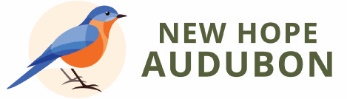 LEAF BINGOA leaf with three colorsA leaf with a bug on itA yellow leafA leaf with pointy tipsA leaf with three lobesA leaf with round tipsA red leafA leaf with spots on it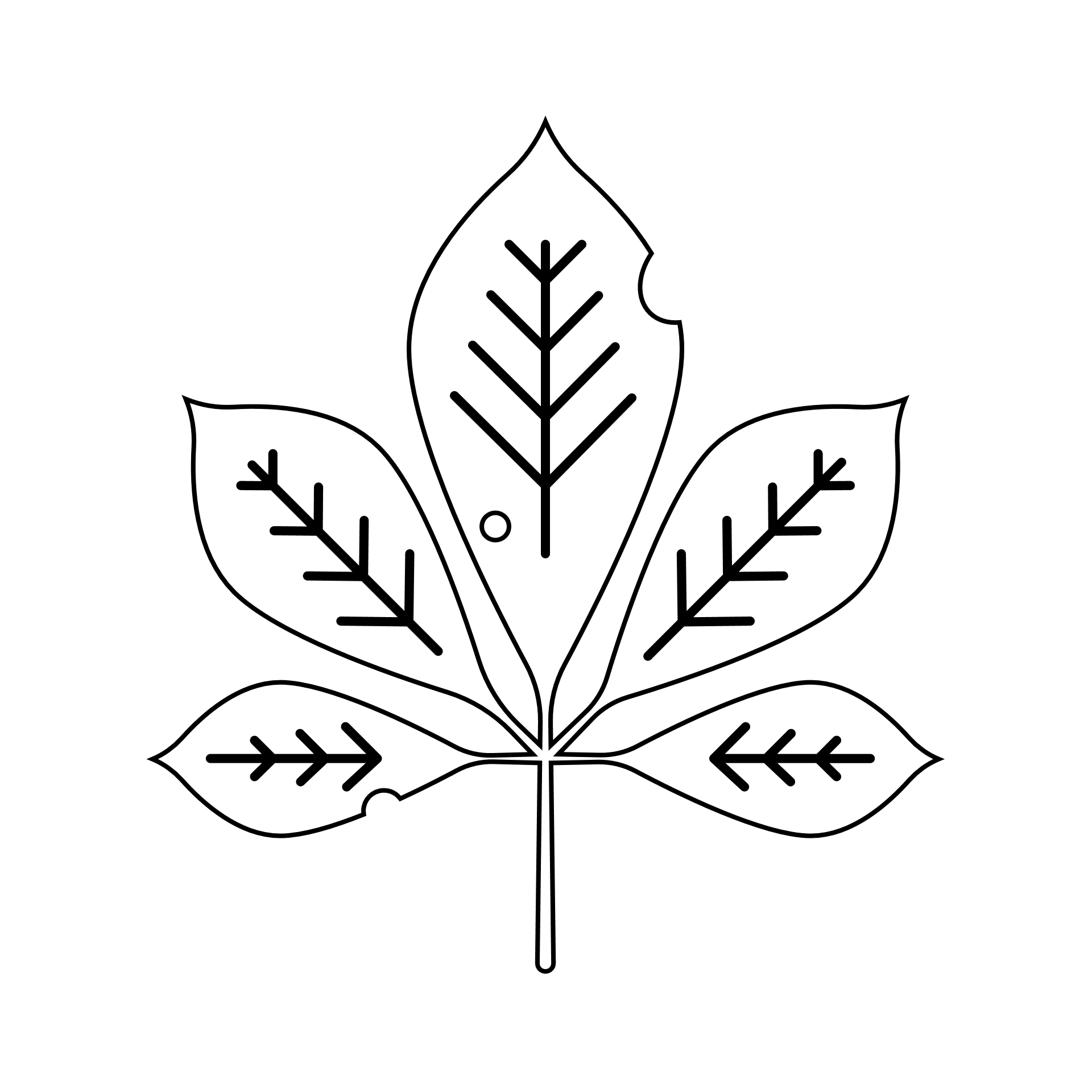 A brown leaf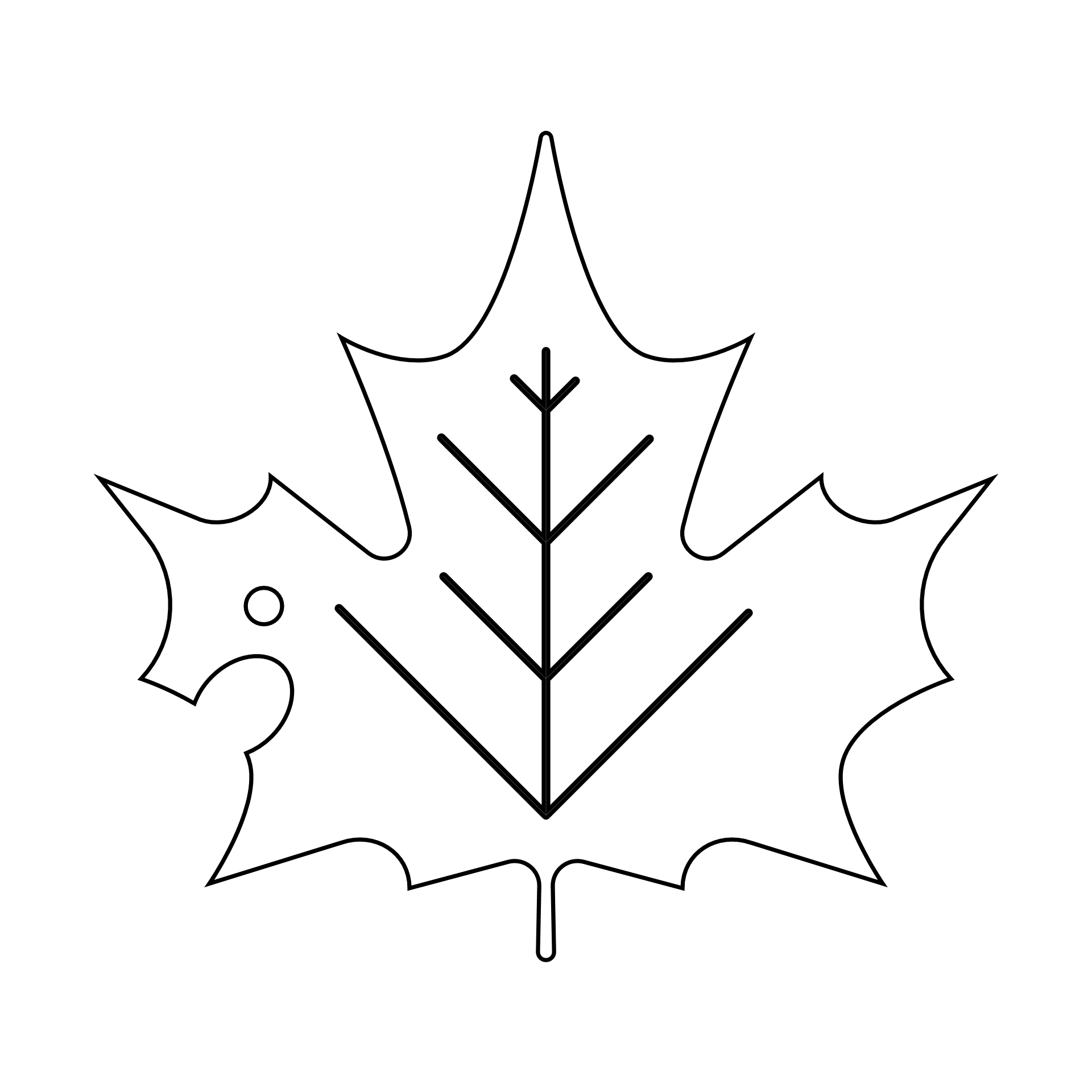 Two leaves that look the sameFree SpaceA leaf with two colorsA leaf with teethA leaf that’s still green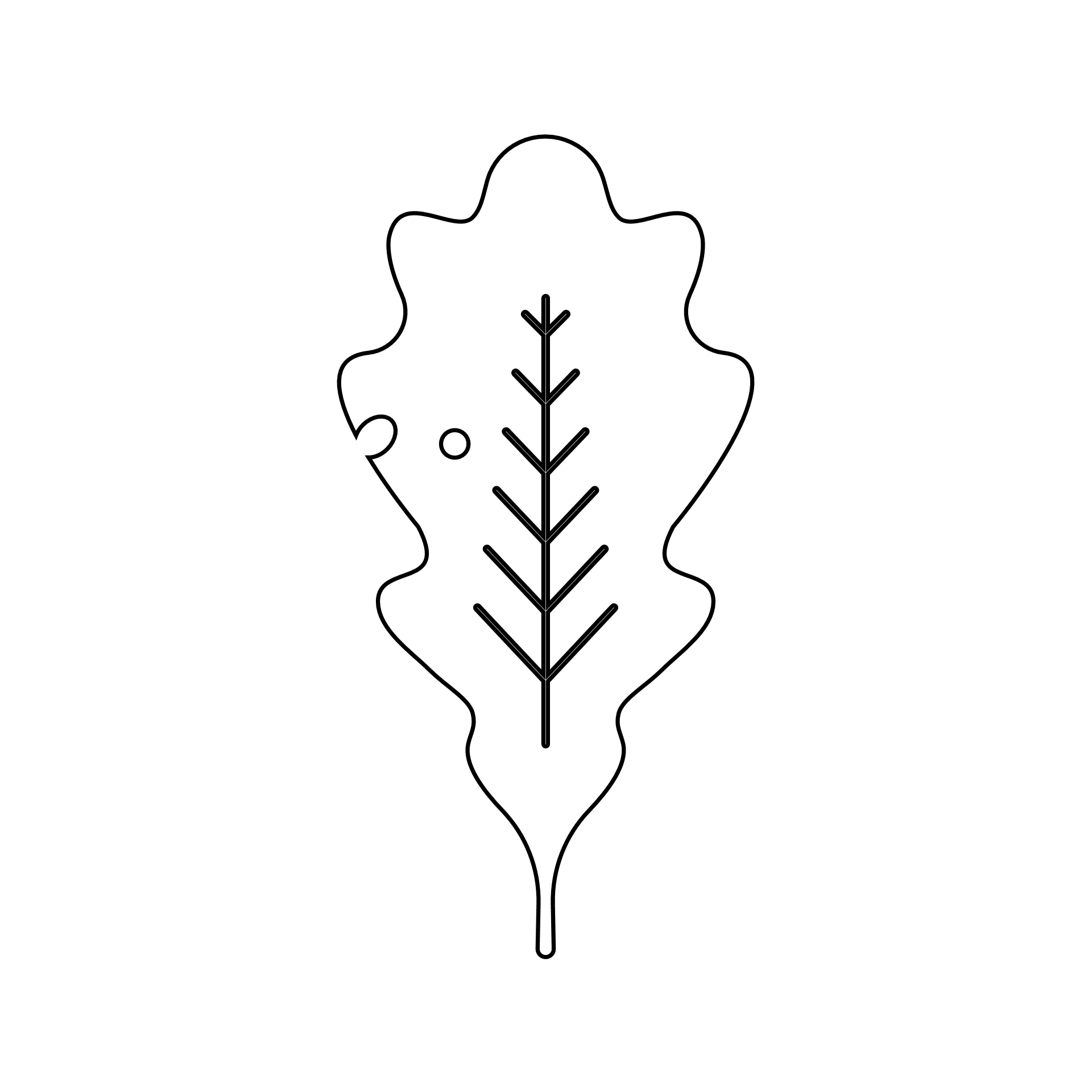 A leaf that’s wider than your handA leaf with four colorsA wet leafA leaf with holes in the middleA leaf that’s longer than your hand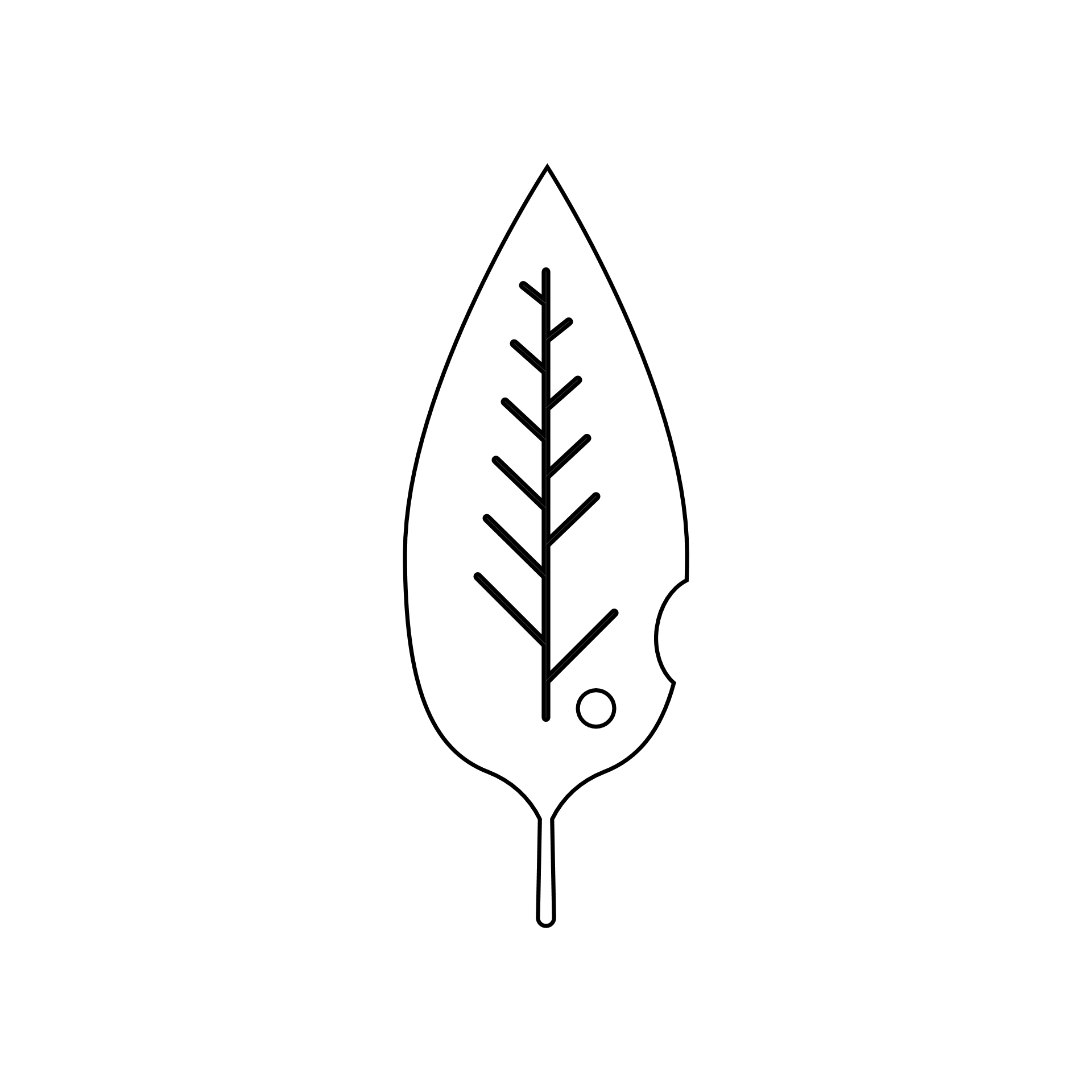 A super dry leafAn orange leafA leaf with three colorsA leaf with a bug on itA yellow leafA leaf with pointy tipsA leaf with three lobesA leaf with round tipsA red leafA leaf with spots on itA brown leafTwo leaves that look the sameFree SpaceA leaf with two colorsA leaf with teethA leaf that’s still greenA leaf that’s wider than your handA leaf with four colorsA wet leafA leaf with holes in the middleA leaf that’s longer than your handA super dry leafAn orange leaf